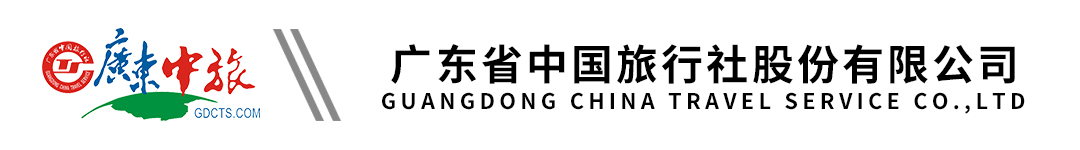 【品•环游西部】西北双飞纯玩8天张掖七彩丹霞｜嘉峪关｜敦煌莫高窟｜鸣沙山月牙｜大柴旦翡翠湖｜ 西台吉乃尔湖｜水上雅丹｜U型公路｜茶卡盐湖｜青海湖行程单行程安排费用说明自费点其他说明产品编号HYXB-20230316A1出发地广东省-广州市目的地青海省-西宁市行程天数8去程交通飞机返程交通飞机参考航班广州-西宁AQ1583：0620-0935 广州-西宁AQ1583：0620-0935 广州-西宁AQ1583：0620-0935 广州-西宁AQ1583：0620-0935 广州-西宁AQ1583：0620-0935 产品亮点【精心安排】【精心安排】【精心安排】【精心安排】【精心安排】天数行程详情用餐住宿D1广州-兰州/西宁早餐：X     午餐：X     晚餐：X   兰州宏建中川机场美仑国际酒店、维也纳国际酒店(兰州中川机场旗舰店)、兰州瑞岭国际商务酒店、兰州兰石中川机场美仑酒店、 半亩方塘大酒店或不低于以上标准D2西宁/兰州-（270KM 约3H）-武威-（260KM 约3.5H）-张掖早餐：酒店早餐     午餐：武威三套车     晚餐：X   张掖钻石国际酒店、丝路悦港酒店(张掖高铁站店)、 张掖西遇国际酒店、张掖山水源酒店、张掖富来登温泉假日酒店、张掖铭嘉乐国际、张掖智选假日或不低于以上标准D3张掖-（230KM、约3H）嘉峪关-（380KM、约5小时）-敦煌早餐：酒店早餐     午餐：嘉峪关汽锅鸡     晚餐：X   敦煌富国酒店、敦煌飞天大酒店、敦煌新泰·大酒店、敦煌丝路怡苑大酒店、敦煌驼峰国际大酒店、 敦煌太阳大酒店或不低于以上标准D4敦煌一天游早餐：酒店早餐     午餐：大梦敦煌宴     晚餐：X   敦煌富国酒店、敦煌飞天大酒店、敦煌新泰·大酒店、敦煌丝路怡苑大酒店、敦煌驼峰国际大酒店、 敦煌太阳大酒店或不低于以上标准D5敦煌-（530KM 约8H）-西台-（37KM 约0.4H）-水上雅丹-（230KM，约3H）-大柴旦早餐：酒店早餐     午餐：X     晚餐：大柴旦翡翠宴   大柴旦黎明假日酒店 海西大柴旦杞园驿站 大柴旦慕山丽璟假日宾馆 大柴旦万和馨悦酒店 大柴旦天成大酒店 海西大柴旦首兴商务宾馆 大柴旦高原蓝或不低于以上标准D6大柴旦-（400KM，约5H）-茶卡-（150KM，约2.5H）-青海湖沿线早餐：酒店早餐     午餐：羊羊得意餐     晚餐：X   青海湖西南大酒店 青海湖格桑梅朵酒店 青海湖天湖大酒店 青海湖湖缘金湖酒店 青海湖格日 黑马河西海酒店 黑马河旺湖酒店或不低于以上标准D7青海湖沿线-（150KM、约2.5小时）-塔尔寺-（240KM、约3.5小时）-兰州/西宁早餐：酒店早餐     午餐：86味素斋养生宴     晚餐：X   兰州长信国际、 兰州兰博梁山酒店、 兰州安课慈饭店、 兰州安盛国际酒店、甘肃万寿宫大酒店、 兰州华联宾馆、兰州奥美得国际大酒店或不低于以上标准D8西宁/兰州--广州早餐：酒店早餐     午餐：X     晚餐：X   温馨回家费用包含1、【大交通】广州-兰州/西宁往返机票(含机场建设费，机票燃油费)1、【大交通】广州-兰州/西宁往返机票(含机场建设费，机票燃油费)1、【大交通】广州-兰州/西宁往返机票(含机场建设费，机票燃油费)费用不包含1、因交通延误、取消等意外事件或不可抗力原因导致的额外费用。1、因交通延误、取消等意外事件或不可抗力原因导致的额外费用。1、因交通延误、取消等意外事件或不可抗力原因导致的额外费用。项目类型描述停留时间参考价格嘉峪关城楼电瓶车15元/人鸣沙山电瓶车 单程10元/人，往返20元/人。骑骆驼100-120元/人，翡翠湖区间车50元/人敦煌演出《敦煌盛典》238元/人起 《丝路花雨》238元/人起 天空壹号小火车环线40、观光陀车30、越野卡丁车100、骆驼骑行80、环湖巴士80、竹排筏40、水上雅丹区间车60元/人青海湖区间车20元/人，游船140-180元/人塔尔寺区间车35元/人、讲解费15元/人起（必消项目、根据人数核算费用）特色美食敦煌大漠风情宴1880元/桌 烤全羊1980元/只起预订须知报名参团须知，请认真阅读，并无异议后于指定位置签名确认：温馨提示1、因人力不可抗拒因素（自然灾害、交通状况、政府行为、疫情等）影响行程，我社可以作出行程调整，尽力确保行程的顺利进行。实在导致无法按照约定的计划执行的，因变更而超出的费用由旅游者承担。保险信息旅行社责任险（建议自行购买旅游意外险）。